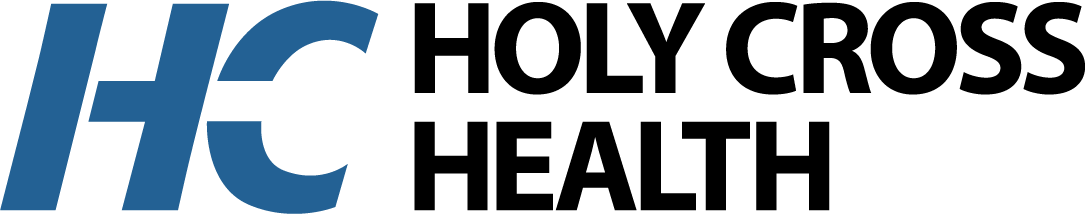 Fax referral to: 301-754-7632Patient Name: ______________________________________   	        DOB: _____________________Patient Phone Number(s): __________________________           _________________________________Clinic Name/Site: ___________________________________                Date: _____________________Clinic contact: ______________________________________              Cell Phone: ________________Exam Requested: ConsultColposcopyOther: _________________________________________________________________Clinical Indication : ___________________________________________________________Ordering Provider Name_______________________________________________________Holy Cross HospitalOB/GYN Clinic – ATTENTION: FATIMA ANGELESLocation:2nd Floor1500 Forest Glen RdSilver Spring, Maryland 20910Phone: 301-754-7630PLEASE CONTACT Fatima Angeles at 301-754-7633 AT LEAST 48 HOURS IN ADVANCE IF YOU MUST CANCEL THIS APPOINTMENT. 